臺北市政府社會局2018年國際身心障礙者日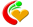    跨專業服務績優人員表揚活動參選人推薦表推薦類別（請勾選）：身心障礙福利機構類身心障礙福利機構類身心障礙福利機構類身心障礙福利機構類身心障礙福利機構類身心障礙福利機構類團體（含基金會）類團體（含基金會）類團體（含基金會）類團體（含基金會）類團體（含基金會）類團體（含基金會）類照顧服務員類-甲項（臨時及短期照顧服務員）照顧服務員類-甲項（臨時及短期照顧服務員）照顧服務員類-甲項（臨時及短期照顧服務員）照顧服務員類-甲項（臨時及短期照顧服務員）照顧服務員類-甲項（臨時及短期照顧服務員）照顧服務員類-甲項（臨時及短期照顧服務員）照顧服務員類-甲項（臨時及短期照顧服務員）照顧服務員類-甲項（臨時及短期照顧服務員）照顧服務員類-甲項（臨時及短期照顧服務員）照顧服務員類-甲項（臨時及短期照顧服務員）照顧服務員類-甲項（臨時及短期照顧服務員）照顧服務員類-甲項（臨時及短期照顧服務員）照顧服務員類-甲項（臨時及短期照顧服務員）照顧服務員類-乙項（居家照顧服務員、家庭托顧服務員、個人助理等）照顧服務員類-乙項（居家照顧服務員、家庭托顧服務員、個人助理等）照顧服務員類-乙項（居家照顧服務員、家庭托顧服務員、個人助理等）照顧服務員類-乙項（居家照顧服務員、家庭托顧服務員、個人助理等）照顧服務員類-乙項（居家照顧服務員、家庭托顧服務員、個人助理等）照顧服務員類-乙項（居家照顧服務員、家庭托顧服務員、個人助理等）照顧服務員類-乙項（居家照顧服務員、家庭托顧服務員、個人助理等）照顧服務員類-乙項（居家照顧服務員、家庭托顧服務員、個人助理等）照顧服務員類-乙項（居家照顧服務員、家庭托顧服務員、個人助理等）照顧服務員類-乙項（居家照顧服務員、家庭托顧服務員、個人助理等）照顧服務員類-乙項（居家照顧服務員、家庭托顧服務員、個人助理等）照顧服務員類-乙項（居家照顧服務員、家庭托顧服務員、個人助理等）照顧服務員類-乙項（居家照顧服務員、家庭托顧服務員、個人助理等）照顧服務員類-丙項（本局現委託辦理之自立生活支持服務身心障礙者同儕支持      員或團體自行培訓之同儕服務員）照顧服務員類-丙項（本局現委託辦理之自立生活支持服務身心障礙者同儕支持      員或團體自行培訓之同儕服務員）照顧服務員類-丙項（本局現委託辦理之自立生活支持服務身心障礙者同儕支持      員或團體自行培訓之同儕服務員）照顧服務員類-丙項（本局現委託辦理之自立生活支持服務身心障礙者同儕支持      員或團體自行培訓之同儕服務員）照顧服務員類-丙項（本局現委託辦理之自立生活支持服務身心障礙者同儕支持      員或團體自行培訓之同儕服務員）照顧服務員類-丙項（本局現委託辦理之自立生活支持服務身心障礙者同儕支持      員或團體自行培訓之同儕服務員）照顧服務員類-丙項（本局現委託辦理之自立生活支持服務身心障礙者同儕支持      員或團體自行培訓之同儕服務員）照顧服務員類-丙項（本局現委託辦理之自立生活支持服務身心障礙者同儕支持      員或團體自行培訓之同儕服務員）照顧服務員類-丙項（本局現委託辦理之自立生活支持服務身心障礙者同儕支持      員或團體自行培訓之同儕服務員）照顧服務員類-丙項（本局現委託辦理之自立生活支持服務身心障礙者同儕支持      員或團體自行培訓之同儕服務員）照顧服務員類-丙項（本局現委託辦理之自立生活支持服務身心障礙者同儕支持      員或團體自行培訓之同儕服務員）照顧服務員類-丙項（本局現委託辦理之自立生活支持服務身心障礙者同儕支持      員或團體自行培訓之同儕服務員）照顧服務員類-丙項（本局現委託辦理之自立生活支持服務身心障礙者同儕支持      員或團體自行培訓之同儕服務員）非社政類非社政類非社政類非社政類非社政類非社政類特殊貢獻類特殊貢獻類特殊貢獻類特殊貢獻類特殊貢獻類特殊貢獻類一、受推薦人基本資料一、受推薦人基本資料一、受推薦人基本資料一、受推薦人基本資料一、受推薦人基本資料一、受推薦人基本資料一、受推薦人基本資料一、受推薦人基本資料一、受推薦人基本資料一、受推薦人基本資料一、受推薦人基本資料一、受推薦人基本資料一、受推薦人基本資料一、受推薦人基本資料姓名姓名性別性別性別性別性別請貼/印最近1年內2吋半身正面照片1張請貼/印最近1年內2吋半身正面照片1張請貼/印最近1年內2吋半身正面照片1張身分證字號身分證字號出生日期年/月/日出生日期年/月/日出生日期年/月/日出生日期年/月/日出生日期年/月/日請貼/印最近1年內2吋半身正面照片1張請貼/印最近1年內2吋半身正面照片1張請貼/印最近1年內2吋半身正面照片1張服務機關服務機關職稱職稱職稱職稱職稱請貼/印最近1年內2吋半身正面照片1張請貼/印最近1年內2吋半身正面照片1張請貼/印最近1年內2吋半身正面照片1張連絡電話連絡電話學歷學歷學歷學歷學歷請貼/印最近1年內2吋半身正面照片1張請貼/印最近1年內2吋半身正面照片1張請貼/印最近1年內2吋半身正面照片1張連絡地址連絡地址請貼/印最近1年內2吋半身正面照片1張請貼/印最近1年內2吋半身正面照片1張請貼/印最近1年內2吋半身正面照片1張電子信箱電子信箱請貼/印最近1年內2吋半身正面照片1張請貼/印最近1年內2吋半身正面照片1張請貼/印最近1年內2吋半身正面照片1張身心障礙服務年資及職務經驗身心障礙服務年資及職務經驗身心障礙服務年資及職務經驗服務單位服務單位起訖時間起訖時間起訖時間起訖時間職位職位職位工作內容工作內容身心障礙服務年資及職務經驗身心障礙服務年資及職務經驗身心障礙服務年資及職務經驗身心障礙服務年資及職務經驗身心障礙服務年資及職務經驗身心障礙服務年資及職務經驗身心障礙服務年資及職務經驗身心障礙服務年資及職務經驗身心障礙服務年資及職務經驗身心障礙服務年資及職務經驗身心障礙服務年資及職務經驗身心障礙服務年資及職務經驗總計：___________年___________月總計：___________年___________月總計：___________年___________月總計：___________年___________月總計：___________年___________月總計：___________年___________月總計：___________年___________月總計：___________年___________月總計：___________年___________月總計：___________年___________月總計：___________年___________月教育訓練時數教育訓練時數教育訓練時數受訓單位受訓單位受訓期間受訓期間受訓期間受訓期間訓練時數訓練時數訓練時數受訓課程內容受訓課程內容教育訓練時數教育訓練時數教育訓練時數教育訓練時數教育訓練時數教育訓練時數教育訓練時數教育訓練時數教育訓練時數二、優良事蹟（包含評審指標、服務理念、工作績效、工作品質、從事身心障礙領域中印象最深或感人的際遇、事蹟或經驗、協助身心障礙者成就自我之成功案例分享、其他足堪表揚事蹟等）二、優良事蹟（包含評審指標、服務理念、工作績效、工作品質、從事身心障礙領域中印象最深或感人的際遇、事蹟或經驗、協助身心障礙者成就自我之成功案例分享、其他足堪表揚事蹟等）二、優良事蹟（包含評審指標、服務理念、工作績效、工作品質、從事身心障礙領域中印象最深或感人的際遇、事蹟或經驗、協助身心障礙者成就自我之成功案例分享、其他足堪表揚事蹟等）二、優良事蹟（包含評審指標、服務理念、工作績效、工作品質、從事身心障礙領域中印象最深或感人的際遇、事蹟或經驗、協助身心障礙者成就自我之成功案例分享、其他足堪表揚事蹟等）二、優良事蹟（包含評審指標、服務理念、工作績效、工作品質、從事身心障礙領域中印象最深或感人的際遇、事蹟或經驗、協助身心障礙者成就自我之成功案例分享、其他足堪表揚事蹟等）二、優良事蹟（包含評審指標、服務理念、工作績效、工作品質、從事身心障礙領域中印象最深或感人的際遇、事蹟或經驗、協助身心障礙者成就自我之成功案例分享、其他足堪表揚事蹟等）二、優良事蹟（包含評審指標、服務理念、工作績效、工作品質、從事身心障礙領域中印象最深或感人的際遇、事蹟或經驗、協助身心障礙者成就自我之成功案例分享、其他足堪表揚事蹟等）二、優良事蹟（包含評審指標、服務理念、工作績效、工作品質、從事身心障礙領域中印象最深或感人的際遇、事蹟或經驗、協助身心障礙者成就自我之成功案例分享、其他足堪表揚事蹟等）二、優良事蹟（包含評審指標、服務理念、工作績效、工作品質、從事身心障礙領域中印象最深或感人的際遇、事蹟或經驗、協助身心障礙者成就自我之成功案例分享、其他足堪表揚事蹟等）二、優良事蹟（包含評審指標、服務理念、工作績效、工作品質、從事身心障礙領域中印象最深或感人的際遇、事蹟或經驗、協助身心障礙者成就自我之成功案例分享、其他足堪表揚事蹟等）二、優良事蹟（包含評審指標、服務理念、工作績效、工作品質、從事身心障礙領域中印象最深或感人的際遇、事蹟或經驗、協助身心障礙者成就自我之成功案例分享、其他足堪表揚事蹟等）二、優良事蹟（包含評審指標、服務理念、工作績效、工作品質、從事身心障礙領域中印象最深或感人的際遇、事蹟或經驗、協助身心障礙者成就自我之成功案例分享、其他足堪表揚事蹟等）二、優良事蹟（包含評審指標、服務理念、工作績效、工作品質、從事身心障礙領域中印象最深或感人的際遇、事蹟或經驗、協助身心障礙者成就自我之成功案例分享、其他足堪表揚事蹟等）二、優良事蹟（包含評審指標、服務理念、工作績效、工作品質、從事身心障礙領域中印象最深或感人的際遇、事蹟或經驗、協助身心障礙者成就自我之成功案例分享、其他足堪表揚事蹟等）三、受獎紀錄三、受獎紀錄三、受獎紀錄三、受獎紀錄三、受獎紀錄三、受獎紀錄三、受獎紀錄三、受獎紀錄三、受獎紀錄三、受獎紀錄三、受獎紀錄三、受獎紀錄三、受獎紀錄三、受獎紀錄四、推薦單位評語四、推薦單位評語四、推薦單位評語四、推薦單位評語四、推薦單位評語四、推薦單位評語四、推薦單位評語四、推薦單位評語四、推薦單位評語四、推薦單位評語四、推薦單位評語四、推薦單位評語四、推薦單位評語四、推薦單位評語五、請受推薦人撰寫印象深刻之事件或心得感言約150字，供獲選後使用。五、請受推薦人撰寫印象深刻之事件或心得感言約150字，供獲選後使用。五、請受推薦人撰寫印象深刻之事件或心得感言約150字，供獲選後使用。五、請受推薦人撰寫印象深刻之事件或心得感言約150字，供獲選後使用。五、請受推薦人撰寫印象深刻之事件或心得感言約150字，供獲選後使用。五、請受推薦人撰寫印象深刻之事件或心得感言約150字，供獲選後使用。五、請受推薦人撰寫印象深刻之事件或心得感言約150字，供獲選後使用。五、請受推薦人撰寫印象深刻之事件或心得感言約150字，供獲選後使用。五、請受推薦人撰寫印象深刻之事件或心得感言約150字，供獲選後使用。五、請受推薦人撰寫印象深刻之事件或心得感言約150字，供獲選後使用。五、請受推薦人撰寫印象深刻之事件或心得感言約150字，供獲選後使用。五、請受推薦人撰寫印象深刻之事件或心得感言約150字，供獲選後使用。五、請受推薦人撰寫印象深刻之事件或心得感言約150字，供獲選後使用。五、請受推薦人撰寫印象深刻之事件或心得感言約150字，供獲選後使用。六、檢附文件六、檢附文件六、檢附文件六、檢附文件六、檢附文件六、檢附文件六、檢附文件六、檢附文件六、檢附文件六、檢附文件六、檢附文件六、檢附文件六、檢附文件六、檢附文件最高學歷證明_________份相關在職證明         份相關服務年資證明         份相關教育訓練證明         份其他佐證文件         份（文件名稱:　　　　　　　　　　　　　　　　　　）最高學歷證明_________份相關在職證明         份相關服務年資證明         份相關教育訓練證明         份其他佐證文件         份（文件名稱:　　　　　　　　　　　　　　　　　　）最高學歷證明_________份相關在職證明         份相關服務年資證明         份相關教育訓練證明         份其他佐證文件         份（文件名稱:　　　　　　　　　　　　　　　　　　）最高學歷證明_________份相關在職證明         份相關服務年資證明         份相關教育訓練證明         份其他佐證文件         份（文件名稱:　　　　　　　　　　　　　　　　　　）最高學歷證明_________份相關在職證明         份相關服務年資證明         份相關教育訓練證明         份其他佐證文件         份（文件名稱:　　　　　　　　　　　　　　　　　　）最高學歷證明_________份相關在職證明         份相關服務年資證明         份相關教育訓練證明         份其他佐證文件         份（文件名稱:　　　　　　　　　　　　　　　　　　）最高學歷證明_________份相關在職證明         份相關服務年資證明         份相關教育訓練證明         份其他佐證文件         份（文件名稱:　　　　　　　　　　　　　　　　　　）最高學歷證明_________份相關在職證明         份相關服務年資證明         份相關教育訓練證明         份其他佐證文件         份（文件名稱:　　　　　　　　　　　　　　　　　　）最高學歷證明_________份相關在職證明         份相關服務年資證明         份相關教育訓練證明         份其他佐證文件         份（文件名稱:　　　　　　　　　　　　　　　　　　）最高學歷證明_________份相關在職證明         份相關服務年資證明         份相關教育訓練證明         份其他佐證文件         份（文件名稱:　　　　　　　　　　　　　　　　　　）最高學歷證明_________份相關在職證明         份相關服務年資證明         份相關教育訓練證明         份其他佐證文件         份（文件名稱:　　　　　　　　　　　　　　　　　　）最高學歷證明_________份相關在職證明         份相關服務年資證明         份相關教育訓練證明         份其他佐證文件         份（文件名稱:　　　　　　　　　　　　　　　　　　）最高學歷證明_________份相關在職證明         份相關服務年資證明         份相關教育訓練證明         份其他佐證文件         份（文件名稱:　　　　　　　　　　　　　　　　　　）最高學歷證明_________份相關在職證明         份相關服務年資證明         份相關教育訓練證明         份其他佐證文件         份（文件名稱:　　　　　　　　　　　　　　　　　　）七、推薦單位資料七、推薦單位資料七、推薦單位資料七、推薦單位資料七、推薦單位資料七、推薦單位資料七、推薦單位資料七、推薦單位資料七、推薦單位資料七、推薦單位資料七、推薦單位資料七、推薦單位資料七、推薦單位資料七、推薦單位資料單位名稱單位名稱單位名稱單位名稱單位用印單位用印單位用印單位用印推薦單位連絡人推薦單位連絡人推薦單位連絡人推薦單位連絡人連絡電話連絡電話連絡電話連絡電話連絡地址連絡地址連絡地址連絡地址電子信箱電子信箱電子信箱電子信箱